2018-2019 EĞİTİM ÖĞRETİM ÇAMLIBEL ANADOLU LİSESİ YILI 11.SINIF İKİNCİ YABANCI DİL ALMANCA 1.DÖNEM 2.SINAV SORULARIName/Nachname:							Nummer / Klasse:A- Schreiben Sie Tiernamen mit dem Artikel. Hayvan isimlerini artikelleri ile birlikte yazınız!                                                                                                                                                                      20 PUAN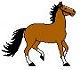 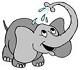 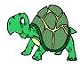 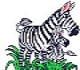 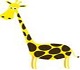 ______________          ______________         ______________           ______________       ______________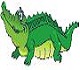 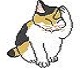 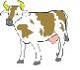 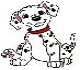 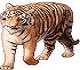 ______________          ______________         ______________           ______________       ______________B- Schauen Sie sich das Bild an und ergänzen Sie die Sätze mit „unten, oben, rechts oder links“. (resme göre cümleleri unten,oben,rechts ya da links ile tamamlayınız!)    10 PUAN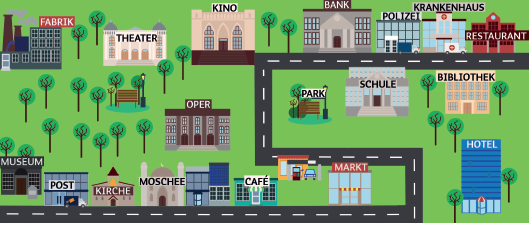 1- Das Theater ist _________________links auf dem Bild.
2- Das Hotel ist____________________rechts auf dem Bild.
3- Die Fabrik ist  oben _______________auf dem Bild.
4- Das Museum ist unten ___________ auf dem Bild.
5- Die Bibliothek ist oben ________________ auf dem Bild.C- Ergänzen Sie die Lücken mit den passenden Artikel falls es nötig ist. Boşlukları gerekliyse uygun artikellerle tamamlayınız!                                                         10 PUAN1- Nach ________ Frühstück mache ich auf den Weg zur Schule.
2- Ich fahre mit dem Bus nach _______ Istanbul
3- Nach ________ Essen putze ich mir die Zähne.
4- Ich gehe nach ________  Schule zum Deutschkurs.
5- Im Sommerferien reise ich nach________ Italien.D- Bilden Sie die Perkfektsätze. Perfekt cümleler kurunuz!                             20 PUAN1- Auf dem Bauernhof  __________  mein Großvater Fleisch und Gemüse ____________ (grillen)
2- Am Montag ___________ du Volleyball ______________________ (spielen).
3- ___________ Sie gestern auch zur Geburtstagparty ______________________ (kommen).
4- Ich ___________ am Mittag nicht ______________________ (essen)
5- Gestern __________ich nicht zum Schwimmkurs ______________________. gehen
6- Im Sommerkurs __________ Maria Spanisch ______________________ (lernen)
7- Klaus  __________  an seinen Freund eine Postkarte ______________________ . (schreiben)
8- Letzte Woche __________  Leonie nach Bielefeld______________________ . (fahren)
9- Jenny und Markus _________auf der Party  ______________________ . (tanzen)
10- Letztes Jahr _________ sie für den Urlaub nach Karibik ______________________ . (fliegen)
E- Welches Tier ist das? Hangi hayvan yazınız?                                              10 PUAN
1. Sie hat keine Arme und Beine. Sie ist ______________________.
2. Sie hat einen langen Hals. Sie ist ______________________.
3. Sie ist ein Haustier. Sie mag Milch. Sie ist ______________________..
4. Sie ist klein und läuft sehr langsam. Sie ist ______________________.
5. Es kann gut springen. Es ist ______________________..Selin ist auf dem Bauernhof                                                                                30 PUANWir fahren meistens zum Ramadanfest zu unseren Großeltern nach Deutschland. Meine Großeltern leben in Schwaig bei München. Sie haben dort einen großen Bauernhof. Meine Großmutter bereitet jedes Ramadanfest unsere traditionellen Gerichte vor. Mein Großvater freut sich immer auf unseren Besuch. Wir essen abends zusammen und unterhalten uns. Das gefallt mir sehr. Alle sind glücklich. Die Verwandten besuchen uns. Meine Oma serviert selbstgebackenes Baklava und Tee. Wir besuchen auch unsere Verwandten. Meine Cousinen und ich gehen oft im Wald spazieren und grillen. Das macht uns viel Spas. Ich will hier bei meinen Großeltern bleiben. Meine Großeltern stehen morgens am Festtag sehr früh auf. Mein Großvater und mein Vater gehen in die Moschee beten. Nach dem Festgebet frühstücken wir alle zusammen. Danach melkt meine Großmutter die Kühe; sie futtert die Hühner, die Ziegen und die Schafe.F- Wer macht was. Kim ne yapıyor işaretleyiniz! Dikkat birden fazla kişi işaretlenebilir.ASLI KÖKTEN			ERDEM OVATDeutschlehrerin		           	Deutschlehrer VIEL ERFOLG!OmaOpaMutterCousinenSelinVaterWer bäckt Baklava?Wer wohnt in München?Unterhalten gefallenSpazieren gehenIn die Moschee gehenWer freut sich immer auf den Besuch.